Rock Identification 1: Sedimentary RocksName:___________________________________	Block:____________ 	Partners:_____________________Pre-Lab questions: In order for a sedimentary rock to form, the presence of what earth material is required? Geologists classify sedimentary rocks into which three groups (based on differences in how they form)? Clastic sedimentary rocks are always formed from what? How does a crystalline sedimentary rock differ from a clastic one?  How would they appear differently?What does the term “bioclastic” mean? Circle all words that could be used to describe identifiable features of sedimentary rocksLayering	 Foliation     Banding      Fossils     Sediments    Glassy      Vesicular (gas pockets)     Crystals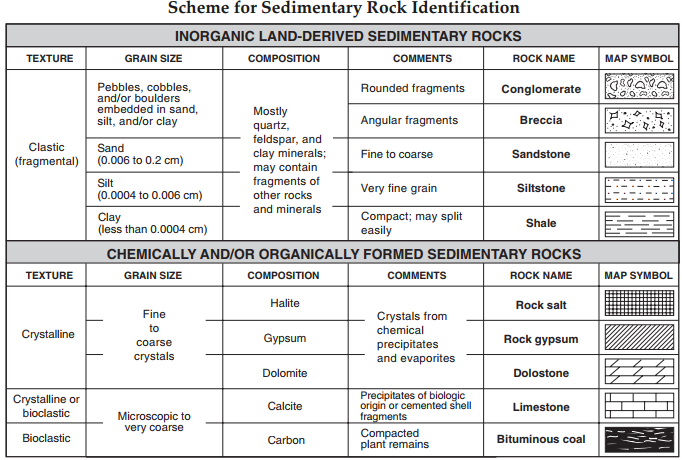 Conclusion question:  A river carrying a large sediment load enters the ocean.  Naturally, the speed at which the water moving in the river decreases, and sediments begin to settle out and deposit along the ocean floor.  In the diagram below, label where you believe the following rocks would form, according to their sediment size: Conglomerate, Sandstone, Siltstone, Shale.  Provide a brief explanation for your choices above the labels below. SampleTexture (Clastic, Crystalline, Bioclastic)Grain Size- pebbles, sand, silt, clay, MixedIf crystalline- course or fine )Notable characteristics Ex: Fossils? Layers? Rounded or angular sediments? Will fizz with acid….Name of the identified rockS-AS-BS-CS-DS-ES-FS-GS-H